Name __________________________				Date_____________________Earth’s TiltWhat is tilting?The earth is tilted on its axis _______ degrees.How does the earth move?Rotation – one complete turn on earth’s axis. -Revolution – one complete orbit of the earth around the sun. -What causes day & night?As earth rotates on its axis, it turns towards and away from the sun._________________ is when your half of the earth is facing the sun._________________ is when your half of the earth is turned away from the sun. Why are there time zones?As earth moves, different parts of the earth receive ______________________ at different times.This is why there are different __________________________around the world. In the US, the east coast turns towards the sun _________________.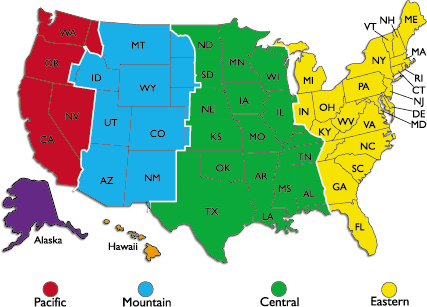 Think, Pair, Share:How would you explain a sunset?How much of the earth experiences daylight at any given time?Is the earth in the center of the universe?Why do some places on earth receive 6 months of daylight and then 6 months of nightime? What is the purpose of a leap year?Why are there seasons?It takes Earth  ________________________ to orbit around the sun.As Earth __________, it is tilted at different angles towards/away from the sun. Summer is warmer than winter (in each hemisphere) because the Sun's rays hit the Earth at a more ____________________ during summer than during winter.Equinox“_________________________”Sunlight hits the earth most directly at the _____________.Day & night lasts _____________ hours at all latitudes. Spring & Fall SolsticeA Solstice occurs twice a year, when the tilt of the Earth's axis is tilted directly towards or away from the Sun, causing the Sun to appear to reach its northernmost and southernmost _________________________. Winter solstice is the shortest day of the year. In the Northern Hemisphere. It occurs on __________________________ and marks the beginning of winter.The Summer Solstice is the longest day of the year. It occurs on ______________ and marks the beginning of summer. Think, Pair, Share:If it’s winter in the Southern Hemisphere, what season will it be in the Northern Hemisphere?How is it possible for us to be out on break and go to the beach and students in Australia to be out on break and go skiing?What is a solstice? When do they occur?What is an equinox? When do they occur?